COMBINADO PANAMÁ 2024SALIDAS GARANTIZADASINCLUYE (Por Persona)• Tiquetes aéreos Bogotá – Panamá – Bogotá vía Wingo.• Impuestos del tiquete y salida de los países.• Alojamiento 2 noches en ciudad con desayunos diarios.• Alojamiento 2 ó 3 noches en playa todo incluido de acuerdo al plan de días seleccionado.• Traslados aeropuerto – hotel playa – hotel ciudad – aeropuerto.• Gira de Ciudad & Canal (Sin almuerzo).• Tarjeta de asistencia médica (Adultos menores de 85 años)• 2% fee bancario.• Propinas e impuestos hoteleros.• 1 Morral o cartera (40x35x25 cm) el cual debe caber debajo del asiento del avión.• Maleta de bodega de 23 Kg.SOLO HOTEL EN PLAYA• Snacks entre comidas.• Bebidas y licores ilimitados (+18).• Toallas para la playa y las piscinas.• Deportes acuáticos no motorizados.NO INCLUYE (Por Persona)• Excursiones no estipuladas.• Servicios de lavandería, internet, llamadas a larga distancia.• Llamadas nacional, internacional ni a celular.• Gastos no estipulados EN EL PROGRAMA.TERMINOS Y CONDICIONES• Reserva hasta agotar existencia.• Se consideran niños de 2 a 11 años.• Aplica suplementos para otras fechas.• Los precios mencionados son condicionales hasta el momento que se confirme la reserva.• Se recomienda presentar certificado de la vacuna contra la fiebre amarilla aplicada, por lo menos a 10 días antes del viaje.• El presente programa de combinado Panamá esta empaquetado para ingresar por playa, y salida por ciudad (aplica suplemento saliendo desde playa).• Estas tarifas pueden variar si se cambian hoteles, fechas de viaje, servicios, número de integrantes y temporadas especiales, en estos casos pueden aplicar suplementos.Itinerarios sujetos a cambios operacionales por parte de aerolínea WingoVigente para compras hasta el 20 Abril 2024.RIU PLAYA BLANCA (5*) & RIU PLAZA PANAMÁ (5*)RIU PLAYA BLANCA (5*)
Ubicado en playa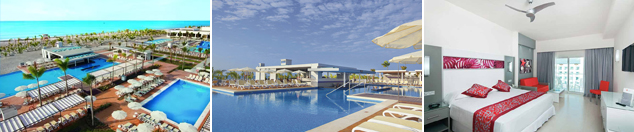 RIU PLAZA PANAMÁ (5*)
Ubicado en ciudad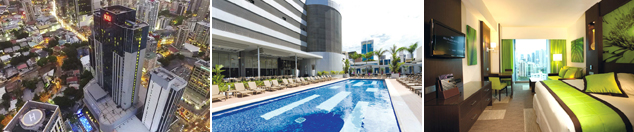 PLAYA BLANCA BEACH RESORT (4*) & HOSPEDIUM PRINCESS HOTEL PANAMÁ (4*)PLAYA BLANCA BEACH RESORT (4*)
Ubicado en playa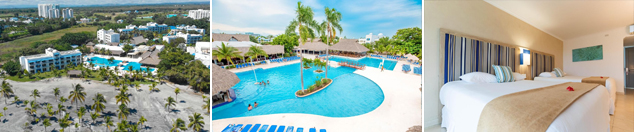 HOSPEDIUM PRINCESS HOTEL PANAMÁ (4*)
Ubicado en ciudad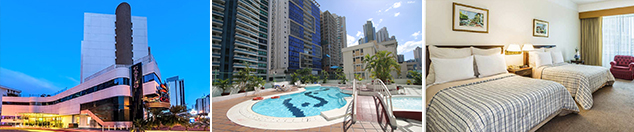 DREAMS PLAYA BONITA PANAMÁ (5*) & ALOFT PANAMÁ (4*)DREAMS PLAYA BONITA PANAMÁ (5*)
Ubicado en playa

ALOFT PANAMÁ(4*)
Ubicado en ciudad
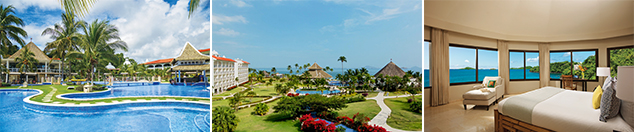 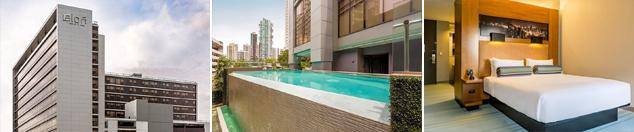 THE WESTIN PLAYA BONITA (5*) & CROWNE PLAZA PANAMA (4*)THE WESTIN PLAYA BONITA (5*)
Ubicado en playa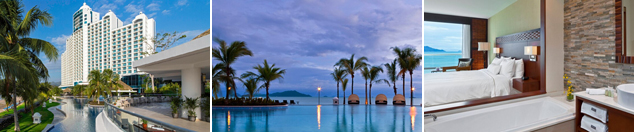 CROWNE PLAZA PANAMA (4*)
Ubicado en ciudad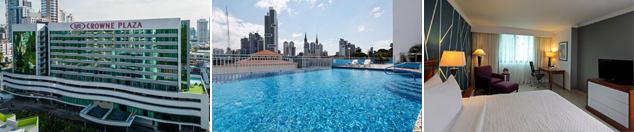 PARA TENER EN CUENTA• Pago total del plan en dólares americanos.• Tarifas e impuestos sujetos a cambios sin previo aviso.• En caso de no SHOW se aplica penalidad del 100 % sobre el valor del paquete.• Para viajar se requiere pasaporte con vigencia mínima de 6 meses, cédula de ciudadanía original.• Es importante que este en el aeropuerto como mínimo con cuatro (4) horas antes de la salida del vuelo.• El orden del itinerario puede variar según disponibilidad de los hoteles o según los días operativos de cada tour.• Las habitaciones triples cuentan con 2 camas matrimoniales, por tanto 2 pasajeros deberán de dormir en una misma cama.• Para adultos mayores de 85 años y hasta 99 años el valor de suplemento por asistencia médica es de Usd 2 dólares diarios.• Las tarifas de CHD o menor aplican de los 2 años hasta los 11 años, a partir de 12 años cumplidos pagarán tarifa de adulto.• Para menores de edad deben presentar pasaporte, registro civil de nacimiento y permiso autenticado en notaria por los padres.• Penalidades por cancelación: 100% de 8 a menos días, 75% de 8 a 12 días, 50% de 13 a 18 días, 0% de 19 a 23 días; deportaciones 100%, grupos verificar penalidades.La mayoría de habitaciones cuentan con cama doble o matrimonial 125cm ancho X 180cm largo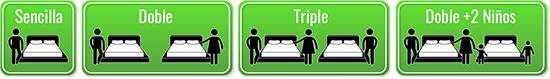 VIGENCIASENCILLADOBLETRIPLENIÑO (3-12)21 MAY AL 25 MAY 2024 (5D)U$ 999U$ 759U$ 745*U$ 59929 MAY AL 03 JUN 2024 (6D)U$ 1.165U$ 885U$ 859U$ 66905 JUN AL 10 JUN 2024 (6D)U$ 1.165U$ 885U$ 859U$ 66907 JUN AL 11 JUN 2024 (5D)U$ 1.039U$ 795U$ 779U$ 62528 JUN AL 02 JUL 2024 (5D)U$ 1.069U$ 815U$ 799U$ 63516 JUL AL 20 JUL 2024 (5D)U$ 1.069U$ 815U$ 799U$ 63502 AGO AL 06 AGO 2024 (5D)U$ 1.069U$ 815U$ 799U$ 63514 AGO AL 19 AGO 2024 (6D)U$ 1.169U$ 879U$ 859U$ 65903 SEP AL 07 SEP 2024 (5D)U$ 1.019U$ 775U$ 759U$ 60517 SEP AL 21 SEP 2024 (5D)U$ 1.019U$ 775U$ 759U$ 60504 OCT AL 08 OCT 2024 (5D)U$ 1.039U$ 795U$ 779U$ 62522 OCT AL 26 OCT 2024 (5D)U$ 1.019U$ 775U$ 759U$ 605VIGENCIASENCILLADOBLETRIPLENIÑO (2-11)21 MAY AL 25 MAY 2024 (5D)U$ 929U$ 779U$ 769U$ 63529 MAY AL 03 JUN 2024 (6D)U$ 1.139U$ 909U$ 865U$ 68905 JUN AL 10 JUN 2024 (6D)U$ 1.139U$ 909U$ 865U$ 68907 JUN AL 11 JUN 2024 (5D)U$ 1.005U$ 819U$ 775U$ 65528 JUN AL 02 JUL 2024 (5D)U$ 1.005U$ 819U$ 775U$ 65516 JUL AL 20 JUL 2024 (5D)U$ 985U$ 805U$ 789U$ 65502 AGO AL 06 AGO 2024 (5D)U$ 1.005U$ 819U$ 775U$ 65514 AGO AL 19 AGO 2024 (6D)U$ 1.119U$ 889U$ 879U$ 66903 SEP AL 07 SEP 2024 (5D)U$ 965U$ 785U$ 769U$ 63517 SEP AL 21 SEP 2024 (5D)U$ 965U$ 785U$ 769U$ 63504 OCT AL 08 OCT 2024 (5D)U$ 1.005U$ 819U$ 775U$ 65522 OCT AL 26 OCT 2024 (5D)U$ 965U$ 785U$ 769U$ 635VIGENCIASENCILLADOBLETRIPLENIÑO (2-11)21 MAY AL 25 MAY 2024 (5D)U$ 1.219U$ 925U$ 899U$ 67929 MAY AL 03 JUN 2024 (6D)U$ 1.455U$ 1.079U$ 1.055U$ 77505 JUN AL 10 JUN 2024 (6D)U$ 1.469U$ 1.089U$ 1.059U$ 77507 JUN AL 11 JUN 2024 (5D)U$ 1.255U$ 949U$ 925U$ 69928 JUN AL 02 JUL 2024 (5D)U$ 1.255U$ 949U$ 925U$ 69916 JUL AL 20 JUL 2024 (5D)U$ 1.255U$ 949U$ 925U$ 69902 AGO AL 06 AGO 2024 (5D)U$ 1.255U$ 949U$ 925U$ 69914 AGO AL 19 AGO 2024 (6D)U$ 1.449U$ 1.069U$ 1.039U$ 75503 SEP AL 07 SEP 2024 (5D)U$ 1.209U$ 909U$ 889U$ 67904 OCT AL 08 OCT 2024 (5D)U$ 1.229U$ 929U$ 909U$ 69922 OCT AL 26 OCT 2024 (5D)U$ 1.209U$ 909U$ 889U$ 679VIGENCIASENCILLADOBLETRIPLENIÑO (2-11)21 MAY AL 25 MAY 2024 (5D)U$ 1.505U$ 1.019U$ 959U$ 65529 MAY AL 03 JUN 2024 (6D)U$ 1.339U$ 989U$ 969U$ 74905 JUN AL 10 JUN 2024 (6D)U$ 1.339U$ 989U$ 969U$ 74907 JUN AL 11 JUN 2024 (5D)U$ 1.525U$ 1.039U$ 979U$ 67528 JUN AL 02 JUL 2024 (5D)U$ 1.525U$ 1.039U$ 979U$ 67516 JUL AL 20 JUL 2024 (5D)U$ 1.525U$ 1.039U$ 979U$ 67502 AGO AL 06 AGO 2024 (5D)U$ 1.525U$ 1.039U$ 979U$ 67514 AGO AL 19 AGO 2024 (6D)U$ 1.319U$ 969U$ 949U$ 72903 SEP AL 07 SEP 2024 (5D)U$ 1.505U$ 1.019U$ 959U$ 65517 SEP AL 21 SEP 2024 (5D)U$ 1.505U$ 1.019U$ 959U$ 65504 OCT AL 08 OCT 2024 (5D)U$ 1.525U$ 1.039U$ 979U$ 67522 OCT AL 26 OCT 2024 (5D)U$ 1.505U$ 1.019U$ 959U$ 655